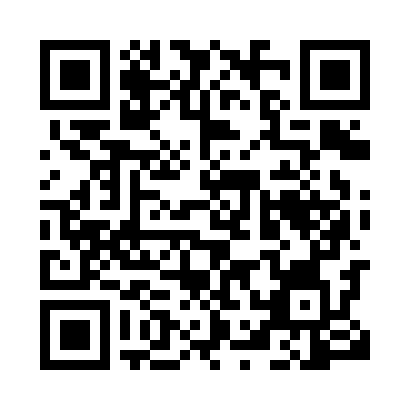 Prayer times for Bacin, SlovakiaWed 1 May 2024 - Fri 31 May 2024High Latitude Method: Angle Based RulePrayer Calculation Method: Muslim World LeagueAsar Calculation Method: HanafiPrayer times provided by https://www.salahtimes.comDateDayFajrSunriseDhuhrAsrMaghribIsha1Wed3:075:2212:415:468:0110:072Thu3:045:2012:415:478:0310:103Fri3:015:1912:415:488:0410:124Sat2:585:1712:415:498:0610:155Sun2:555:1612:415:508:0710:186Mon2:525:1412:415:508:0910:207Tue2:495:1212:415:518:1010:238Wed2:465:1112:415:528:1110:269Thu2:435:0912:415:538:1310:2810Fri2:405:0812:415:548:1410:3111Sat2:375:0612:415:558:1610:3412Sun2:345:0512:415:568:1710:3613Mon2:315:0312:415:568:1810:3914Tue2:285:0212:415:578:2010:4215Wed2:255:0112:415:588:2110:4516Thu2:244:5912:415:598:2310:4817Fri2:244:5812:416:008:2410:5018Sat2:234:5712:416:008:2510:5019Sun2:234:5612:416:018:2610:5120Mon2:224:5512:416:028:2810:5121Tue2:224:5312:416:038:2910:5222Wed2:224:5212:416:038:3010:5223Thu2:214:5112:416:048:3110:5324Fri2:214:5012:416:058:3310:5425Sat2:214:4912:416:068:3410:5426Sun2:204:4812:416:068:3510:5527Mon2:204:4712:416:078:3610:5528Tue2:204:4612:426:088:3710:5629Wed2:194:4612:426:088:3810:5630Thu2:194:4512:426:098:3910:5731Fri2:194:4412:426:098:4010:57